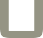 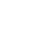 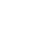 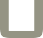 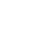 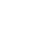 U T AH	INLAND	POR T	A UTHORITY Utah Inland Port Authority BoardAGENDAMonday, June 22, 20204:00 PMRemote Meeting via Zoom: 
https://us02web.zoom.us/webinar/register/WN_mBOeBLmmTeKpCejd2PkvVwWelcome:									    ProceduralJames Rogers, ChairApproval of Minutes from May 27, 2020					Action				Executive Director Report							InformationalJack C. Hedge, Executive DirectorStrategic Business Plan Adoption						ActionResolution 2020-01 Adopting the Business PlanJack C. Hedge, Executive Director, UIPAFY 2020 Amended Budget Adoption					ActionResolution 2020-02 Adopting Amended Budget FY 2019-2020 Jill Flygare, Chief Operating OfficerFY 2021 Budget Adoption 							ActionResolution 2020-03 Adopting Budget FY 2020-2021 			Jill Flygare, Chief Operating OfficerPublic Comments								ProceduralAdjourn									ProceduralTentative Closed Session							ProceduralThe Board may consider a motion to enter into Closed Session. A closed meeting described under Section 52-4-205 may be held for specific purposes including, but not limited to: a. discussion of the character, professional competence, or physical or mental health of an individual; b. strategy sessions to discuss collective bargaining; c. strategy sessions to discuss pending or reasonably imminent litigation; d. strategy sessions to discuss the purchase, exchange, or lease of real property, including any form of a water right or water shares, if public discussion of the transaction would:(i) disclose the appraisal or estimated value of the property under consideration; or (ii) prevent the public body from completing the transaction on the best possible terms; e. strategy sessions to discuss the sale of real property, including any form of a water right or water shares, if: (i) public discussion of the transaction would: (A) disclose the appraisal or estimated value of the property under consideration; or (B) prevent the public body from completing the transaction on the best possible terms; (ii) the public body previously gave public notice that the property would be offered for sale; and (iii) the terms of the sale are publicly disclosed before the public body approves the sale;f. discussion regarding deployment of security personnel, devices, or systems; and g. Investigative proceedings regarding allegations of criminal misconduct. 